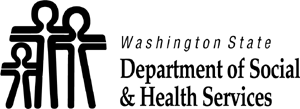 	Employee Personal Property	Damage/Loss Claim	Employee Personal Property	Damage/Loss Claim	Employee Personal Property	Damage/Loss Claim	Employee Personal Property	Damage/Loss Claim	Employee Personal Property	Damage/Loss Claim	Employee Personal Property	Damage/Loss ClaimNAMENAMENAMENAMENAMEDATE OF DAMAGE/LOSS	TIME OF DAMAGE/LOSS     	     	 AM    PMDATE OF DAMAGE/LOSS	TIME OF DAMAGE/LOSS     	     	 AM    PMCLASS TITLECLASS TITLECLASS TITLEPLACE OF EMPLOYMENTPLACE OF EMPLOYMENTPLACE OF EMPLOYMENTTELEPHONE NUMBER (WITH AREA CODE)WORK ADDRESS	CITY	STATE	ZIP CODE     	     	WA	     WORK ADDRESS	CITY	STATE	ZIP CODE     	     	WA	     WORK ADDRESS	CITY	STATE	ZIP CODE     	     	WA	     WORK ADDRESS	CITY	STATE	ZIP CODE     	     	WA	     WORK ADDRESS	CITY	STATE	ZIP CODE     	     	WA	     WORK ADDRESS	CITY	STATE	ZIP CODE     	     	WA	     WORK ADDRESS	CITY	STATE	ZIP CODE     	     	WA	     Property Damage/LossProperty Damage/LossItem 1Item 1Item 1Item 1Item 2Description of item(s)Description of item(s)Date of purchase(s)Date of purchase(s)Original cost(s)Original cost(s)Condition of item(s) before damage/loss (excellent, good, fair, poor)Condition of item(s) before damage/loss (excellent, good, fair, poor)Extent of damage(s)/loss(es) (be specific):1.	     	2. 	     	Extent of damage(s)/loss(es) (be specific):1.	     	2. 	     	Extent of damage(s)/loss(es) (be specific):1.	     	2. 	     	Extent of damage(s)/loss(es) (be specific):1.	     	2. 	     	Extent of damage(s)/loss(es) (be specific):1.	     	2. 	     	Extent of damage(s)/loss(es) (be specific):1.	     	2. 	     	Extent of damage(s)/loss(es) (be specific):1.	     	2. 	     	Substantiating InformationSubstantiating InformationSubstantiating InformationSubstantiating InformationSubstantiating InformationSubstantiating InformationSubstantiating InformationDescribe where, how, and why the damage/loss occurred:Describe where, how, and why the damage/loss occurred:Describe where, how, and why the damage/loss occurred:Describe where, how, and why the damage/loss occurred:Describe where, how, and why the damage/loss occurred:Describe where, how, and why the damage/loss occurred:Describe where, how, and why the damage/loss occurred:WitnessesWitnessesWitnessesWitnessesWitnessesWitnessesWitnessesWitness Name(s):     	Describe what you were doing at the time the above damage/loss occurred?Witness Name(s):     	Describe what you were doing at the time the above damage/loss occurred?Witness Name(s):     	Describe what you were doing at the time the above damage/loss occurred?Witness Name(s):     	Describe what you were doing at the time the above damage/loss occurred?Witness Name(s):     	Describe what you were doing at the time the above damage/loss occurred?Witness Name(s):     	Describe what you were doing at the time the above damage/loss occurred?Witness Name(s):     	Describe what you were doing at the time the above damage/loss occurred?Did damage/loss occur as a result of an incident/
confrontation with another person:    Yes       NoDid damage/loss occur as a result of an incident/
confrontation with another person:    Yes       NoDid damage/loss occur as a result of an incident/
confrontation with another person:    Yes       NoDid damage/loss occur as a result of an incident/
confrontation with another person:    Yes       NoNAME OF PERSON CONTRIBUTING TO THE LOSS/DAMAGENAME OF PERSON CONTRIBUTING TO THE LOSS/DAMAGENAME OF PERSON CONTRIBUTING TO THE LOSS/DAMAGEIf damage/loss was to a privately owned automobile:Where was it parked?       		What type of parking area (i.e., public, private, or state)?       	Was some form of security provided for this parking area?    Yes       NoIf damage/loss was to a privately owned automobile:Where was it parked?       		What type of parking area (i.e., public, private, or state)?       	Was some form of security provided for this parking area?    Yes       NoReimbursement RequestedReimbursement Requested	$     	 (Estimate of repair(s)/replacement(s) costs.)Attach a copy of the receipt(s), invoice(s), or other documents in support of this claim.Reimbursement shall be made for either the repair or replacement (less the fair market depreciated value) of the item(s) damaged/lost.	$     	 (Estimate of repair(s)/replacement(s) costs.)Attach a copy of the receipt(s), invoice(s), or other documents in support of this claim.Reimbursement shall be made for either the repair or replacement (less the fair market depreciated value) of the item(s) damaged/lost.Employee’s CertificationEmployee’s CertificationI certify and declare that the foregoing information is true and correct.I certify and declare that the foregoing information is true and correct.EMPLOYEE’S SIGNATURE	DATEEMPLOYEE’S SIGNATURE	DATESupervisor’s StatementSupervisor’s StatementSpecific action that can be taken to prevent a similar damage/loss recurrence:Specific action that can be taken to prevent a similar damage/loss recurrence:Investigative follow up/action taken:    Yes       NoInvestigative follow up/action taken:    Yes       NoSIGNATURE	DATETELEPHONE NUMBER (WITH AREA CODE)TITLETITLEReimbursementReimbursementReimbursement requested:  $     		Reimbursement approved:  $     	  Reimbursement disapprovedReimbursement requested:  $     		Reimbursement approved:  $     	  Reimbursement disapprovedSUPERINTENDENT/LOCAL ADMINISTRATOR/OFFICE HEAD’S SIGNATURE	DATESUPERINTENDENT/LOCAL ADMINISTRATOR/OFFICE HEAD’S SIGNATURE	DATE